Bestellung bitte bis spätestens zum 27. Oktober 2023 vornehmen. Danke.Erzbischöfliches Generalvikariat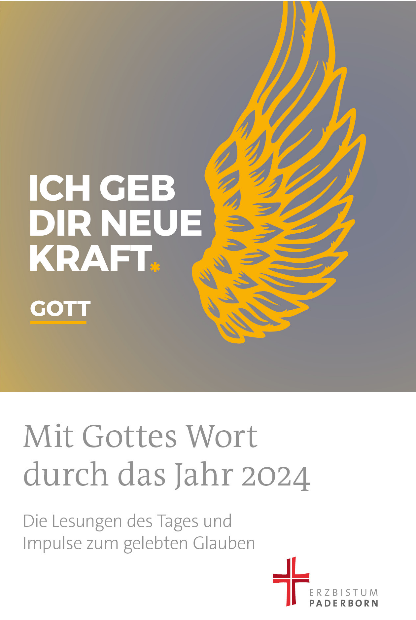 Abt. Glauben im Dialog		Domplatz 333098 Paderborn						Email: sakramentenpastoral@erzbistum-paderborn.deBestellung"Mit Gottes Wort durch das Jahr 2024“Wir bestellen _____________ Exemplare des Buches „Mit Gottes Wort durch das Jahr 2024“zum Preis von 2,50 € pro Exemplar.Name der Kirchengemeinde	bzw. des Pastoralverbunds: 	____________________________________________________


Straße:	____________________________________________________


PLZ und Ort:	____________________________________________________Telefon:	____________________________________________________E-Mail:	_________________________________________________________________________________________________________________________________Datum	Unterschrift